Сопротивления всех резисторов в схеме одинаковы: R1= R2= R3= R. ЭДС батарей равны Е1=Е, Е2= 2Е, Е3= 4Е. Найти модули и направления токов, протекающих по каждому резистору, а также токов, протекающих через батареи. Внутренними сопротивлениями батарей пренебречь.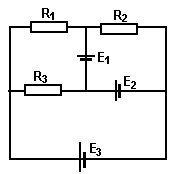 